Freddie Klopper's Arm Training Guide	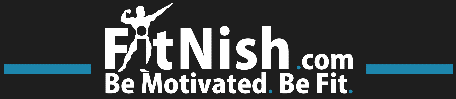 Workout Log				Start Date:My StatsName:Age:Weight:Bf%:Warm up:5 minutes on skipping/running to warm up.BICEPSTrICEPSExerciseSetsRepsWeightTimeRest periodNormal dumbbell curls1234562015151084-610 Kg12 Kg15 Kg17 Kg20 Kg25 Kg40 secondsSUPERSET:SUPERSET:SUPERSET:SUPERSET:SUPERSET:SUPERSET:1. Barbell curls 12315151530 Kg30 Kg30 Kg40 seconds2. Flat bar cable curls12315121050 Kg55 Kg60 Kg40 secondsSUPERSET:SUPERSET:SUPERSET:SUPERSET:SUPERSET:SUPERSET:1. Front hammer curls12320151215 Kg20 Kg25 Kg40 seconds2. High pulley curls12315151540 secondsExerciseSetsRepsWeightTimeRest periodTricep push downs12345620151512102050 Kg60 Kg70 Kg80 Kg90 Kg50 Kg40 secondsSUPERSET:SUPERSET:SUPERSET:SUPERSET:SUPERSET:SUPERSET:1. Scull crushers (with EZ bar) 12341515121030 Kg35 Kg40 Kg45 Kg40 seconds2. Weighted plate dips12341515151520 Kg20 Kg20 Kg20 Kg40 secondsSUPERSET:SUPERSET:SUPERSET:SUPERSET:SUPERSET:SUPERSET:1. One arm cable push downs12341515151530 Kg30 Kg30 Kg30 Kg40 seconds2. Close grip push ups1234To Failure40 secondsSUPERSET:1. Close grip bench press1234151210850 Kg55 Kg60 Kg65 Kg40 seconds2. Hanging dips123412 – 1012 – 1012 – 1012 – 1020 Kg20 Kg20 Kg20 Kg40 seconds